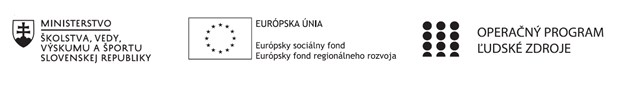 Správa o činnosti pedagogického klubu Príloha:Prezenčná listina zo stretnutia pedagogického klubuPríloha správy o činnosti pedagogického klubu                                                                                             PREZENČNÁ LISTINAMiesto konania stretnutia: online konferenciaDátum konania stretnutia: 08. 06. 2020 Trvanie stretnutia: od 15.00 hod	do 18. 00 hod	Zoznam účastníkov/členov pedagogického klubu:Prioritná osVzdelávanieŠpecifický cieľ1.1.1 Zvýšiť inkluzívnosť a rovnaký prístup ku kvalitnému vzdelávaniu a zlepšiť výsledky a kompetencie detí a žiakovPrijímateľGymnázium sv. Františka Assiského LevočaNázov projektuKvalitné vzdelávanie = úspešný študentKód projektu  ITMS2014+312011V398Názov pedagogického klubu Pedagogický klub učiteľov SJLDátum stretnutia  pedagogického klubu08. 06. 2020Miesto stretnutia  pedagogického klubuOnline -- videokonferenciaMeno koordinátora pedagogického klubuMgr. V. MarťákováOdkaz na webové sídlo zverejnenej správyhttps://gsfalev.sk/clanok/kluby/Manažérske zhrnutie:krátka anotácia, kľúčové slová MultimédiaInternetové stránkyVyužitie multimediálnych materiálov pri vyučovaní slovenského jazyka a literatúry. Pedagogická skúsenosť. Návrh konkrétneho využiatia multimediálnych médií vo vyučovaní SJL Odovzdanie skúseností pri práci s informáciami z konkrétnych webových stránok. Prehľad stránok použiteľných vo vyučovaní.Hlavné body, témy stretnutia, zhrnutie priebehu stretnutia: Koordinátorka klubu, Mgr. Marťáková  v úvode privítala členky klubu a uviedla témy stretnutia: MultimédiaInternetové stránkyČlenky klubu prezentovali v prvej časti stretnutia svoje doterajšie skúsenosti s využitím multimédií na hodinách SJL. Členky klubu prezentovali svoje skúsenosti predovšetkým s prácou  s interaktívnou tabuľou, elektronickými pracovnými zošitmi, ktoré sú k dispozícii na internete. Mgr. Marťáková hovorila aj o sovjej skúsenosti s tvorbou edukačných materiálov v programe movi maker, rovnako aj ostatné členky klubu pracovali a využívali tento program na svojich hodinách.  Zhodli sa na tom, že najčastejšie využívajú na svojich hodinách ppt prezentácie. Ich príprava nie je časovo náročná, navyše aj na internetových stránkach sa nachádza veľa edukatívneho materilálu vo forme ppt prezentácii. Druhou témou stretnutia boli internetové stránky, ktoré môžu pomôcť učiteľovi pri príprave na hodinu. Členky klubu zhodnotili, že najviac využívajú stránku www.zborovna.sk, odkiaľ čerpajú najviac materiálov na vyučovanie. Jednotlivé členky prezentovali svoje skúsenosti s používaním mteriálov z tejto stránky. Zároveň si počas stretnutia urobili prehľad stránok, ktoré zverejnilo ministerstvo školstva na stránke www.ucimenadialku.sk. Členky klubu skonštatovali, že práve tieto  internetové stránky a materiály, ktoré poskytujú, umožnili prejsť počas karantény na onlinevzdelávanie. Závery a odporúčania:Členky klubu sa zhodli na tom, že multimédia budú aj naďalej využívať vo vyučovaní slovenského jazyka a literatúry a skonštatovali, že na internete je množstvo odborných stránok, ktoré poskytujú zaujímavý didaktický materiál, ktorý sa dá efektívne použiť na hodinách slovenského jazyka a literatúry.Vypracoval (meno, priezvisko)Mgr. Valéria MarťákováDátum08. 06. 2020PodpisSchválil (meno, priezvisko)RNDr. J. HozováDátum09. 06. 2020 PodpisPrioritná os:VzdelávanieŠpecifický cieľ:1.1.1 Zvýšiť inkluzívnosť a rovnaký prístup ku kvalitnému vzdelávaniu a zlepšiť výsledky a kompetencie detí a žiakovPrijímateľ:Gymnázium sv. Františka Assiského LevočaNázov projektu:Kvalitné vzdelávanie = úspešný študentKód ITMS projektu:312011V398Názov pedagogického klubu:Pedagogický klub učiteľov SJLč.Meno a priezviskoPodpisInštitúcia1.Mgr. Renáta MilčákováGSFA2.Mgr. Eva Malíšková, PhD.GSFA3.Mgr. Valéria MarťákováGSFA4.Mgr. Alžbeta LipniakováGSFA